          IMHA Board Meeting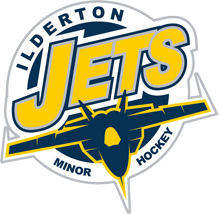        Wednesday, Sept 20, 2018	        Minutes – Approved Oct. 9/18Directors in AttendanceBrian Heessels 		Candace Philpitt	Randy Sheaves 		Paul WalkomSue Lidbetter 		Jason BearTodd Copeland		Mark SchramScott Parker		Rob AndrewsGrant McNair 		Mike HardingChris Dixon		TC made a motion to begin the meeting.  2nd by MS.  Carried. Atom LM Coaches voted by secret ballot. T. Copeland and Z. Dobsinai were chosen.RS made a motion to accept the following cheques for processing.  2nd by BH.  Carried. Middlesex LM League Fees $630.Pete’s Sports – socks $1130.90Coaches Meeting scheduled for September 27th at 8:15pm. MS made a motion to book Walker Hall for 2 hours. 2nd by PW. Carried. MS to post message on website.Discussion regarding Peewee Goalie from Strathroy. BH will follow up.Electronic game sheets. RS received quotes to purchase iPads. BH made a motion to purchase 4 iPads. 2nd by Sl. Carried. RS made a motion to not spend over $600 per iPad. 2nd by MS. Carried.Smaller nets have been ordered should arrive mid to late October. Banners for Komoka and Ilderton will be coming in tomorrow.Fundraising: Oct 14th is picture day. Will need rosters 2 days prior for each team. No skates and wear blue jerseys. Feb. 9th will be Hockey Day in Ilderton. TC will book community Centre.Hockey Canada Skills Day – PD Day January 18th. To be held in Ilderton. $75  per player from Novice to Peewee.  PW motion to bring this camp in from 9:00am to 3:00 pm. 2nd by SL. Carried. Cambridge Insurance: clarification received regarding male trainers on female teams. 2 deep policy applies, and complaints send to legal to investigate.Contract on laptop: RS will keep until next year instead of trading it in.In October RS and SL will meet to review any outstanding payments.Request for consideration to buy a goalie helmet and pants for Novice group to encourage players to come forward as goalie. CD will follow up and request that pricing be provided.Atom LM Goalie: MH motion that S. Chiarappa be only goalie on one of the two teams. 2nd by RS. Carried.Next meeting Oct 23rd @ 8:00 pm.PW made a motion to adjourn. 2nd by SP. Carried.